KАРАР                                                                                                           РЕШЕНИЕ«26» апрель     2023 й                          № 430                                        «26 »апреля   2023г.Совета сельского поселения Красновосходский сельсовет муниципального района Иглинский район Республики Башкортостан 28 созываО признании утратившим силу решения Совета сельского поселения Красновосходский  сельсовет муниципального района Иглинский район Республики Башкортостан от 30 мая 2016 года № 108  «Об утверждении Положения о порядке размещения сведений о доходах, расходах, об имуществе и обязательствах имущественного характера отдельных категорий лиц, замещающих муниципальную должность в Совете сельского поселения Красновосходский сельсовет муниципального района Иглинский район Республики Башкортостан, и членов их семей на официальном сайте органов местного самоуправления муниципального района Иглинский район Республики Башкортостан и предоставления этих сведений средствам массовой информации»В соответствии с Федеральным законом от 6 февраля 2023 г. № 12-ФЗ «О внесении изменений в Федеральный закон «Об общих принципах организации публичной власти в субъектах Российской Федерации" и отдельные законодательные акты Российской Федерации» Совет сельского поселения Красновосходский сельсовет муниципального района Иглинский район Республики Башкортостан решил:1. Признать утратившими силу решения Совета сельского поселения Красновосходский сельсовет муниципального района Иглинский район Республики Башкортостан:от 30 мая 2016 года № 108  «Об утверждении Положения о порядке размещения сведений о доходах, расходах, об имуществе и обязательствах имущественного характера отдельных категорий лиц, замещающих муниципальную должность в Совете сельского поселения Красновосходский сельсовет муниципального района Иглинский район Республики Башкортостан, и членов их семей на официальном сайте органов местного самоуправления сельского поселения Красновосходский сельсовет муниципального района Иглинский район Республики Башкортостан и предоставления этих сведений средствам массовой информации»;от 23 января 2020 года № 56  «О внесении изменений в решение Совета сельского поселения Красновосходский сельсовет муниципального района Иглинский район Республики Башкортостан от 30 мая 2016 года № 108  «Об утверждении Положения о порядке размещения сведений о доходах, расходах, об имуществе и обязательствах имущественного характера отдельных категорий лиц, замещающих муниципальную должность в Совете сельского поселения Красновосходский сельсовет муниципального района Иглинский район Республики Башкортостан, и членов их семей на официальном сайте органов местного самоуправления сельского поселения Красновосходский сельсовет муниципального района Иглинский район Республики Башкортостан и предоставления этих сведений средствам массовой информации».2. Разместить настоящее решение на официальном сайте органов местного самоуправления сельского поселения Красновосходский сельсовет муниципального района Иглинский район Республики Башкортостан.3. Контроль за исполнением настоящего решения возложить на комиссию по соблюдению Регламента Совета, статуса и этики депутата Совета сельского поселения Красновосходский сельсовет муниципального района Иглинский район Республики Башкортостан (председатель – Шакирова В.В.).Гласа сельского поселения                                                        С.Ф. Косматков            БАШҠОРТОСТАН РЕСПУБЛИКАҺЫИГЛИН  РАЙОНЫМУНИЦИПАЛЬ РАЙОНЫНЫң          КРАСНЫЙ ВОСХОД АУЫЛ  СОВЕТЫ              АУЫЛ БИЛӘМӘҺЕ СОВЕТЫ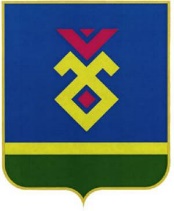 СОВЕТ СЕЛЬСКОГО ПОСЕЛЕНИЯКРАСНОВОСХОДСКИЙ СЕЛЬСОВЕТМУНИЦИПАЛЬНОГО РАЙОНАИГЛИНСКИЙ РАЙОНРЕСПУБЛИКИ БАШКОРТОСТАН452409, Красный Восход   ауылы,  Йәштәр  урамы, 10 Тел(34795) 2-43-43, факс   2-43-19e-mail: sp-krasnvos@mail.ru452409, с.  Красный Восход, ул. Молодежная, 10Тел. (34795) 2-43-43, факс  2-43-19e-mail: sp-krasnvos@mail.ru